Пост – релиз по итогам проведения ЦИКЛА ТЕОРЕТИКО-ПРИКЛАДНЫХ СЕМИНАРОВ «ИНКЛЮЗИВНАЯ СРЕДА В ОБРАЗОВАНИИ, СТАНОВЛЕНИЕ ИНКЛЮЗИВНОЙ КУЛЬТУРЫ ОБРАЗОВАТЕЛЬНОГО ПРОЦЕССА: ТРЕБОВАНИЯ, УСЛОВИЯ, ПРАКТИКИ. ЗАИМОДЕЙСТВИЕ СПЕЦИАЛИСТОВ СЛУЖБЫ ПСИХОЛОГО-ПЕДАГОГИЧЕСКОГО СОПРОВОЖДЕНИЯ В ОБРАЗОВАТЕЛЬНЫХ ОРГАНИЗАЦИЯХ И ТЕРРИТОРИАЛЬНЫХ ПМПК»                В период месячника «Десятилетие детства» в рамках реализации и Плана мероприятий по развитию инклюзивного общего и дополнительного образования, детского отдыха, созданию специальных условий для обучающихся с инвалидностью, с ОВЗ на территории Пермского края на долгосрочный период 2022-2023 гг. специалистами отдела воспитания и социализации ГАУ ДПО «Институт развития образования Пермского края» под непосредственным руководством Министерства образования и науки Пермского края, были организованы и проведены мероприятия, направленные на повышение профессиональной и социо-культурной компетенции административно-педагогических  команд   образовательных  организаций  Пермского края в вопросах   проектирования  образовательного  процесса   и создания  условий  для  обучающихся  с  ограниченными  возможностями  здоровья и инвалидностью.             Все мероприятия проводились под девизом:«Без современного качественного доступного образования, причем во всех регионах страны, невозможно добиться ничего в сфере развития. Должен, безусловно, соблюдаться базовый принцип системы российского образования — это справедливость, то есть доступность качественного образования для каждого ребенка в соответствии с его интересами и способностями, причем независимо от того, где он живет — в городе или деревне, в Москве или любом другом регионе страны, независимо от того, где учится — в государственной школе или частной, и, конечно, независимо от социального статуса и доходов родителей. Современное качественное образование должно быть доступно каждому»/Из выступления Владимира Путина, Президента Российской Федерации 25.08.2021г., на заседании президиума Госсовета, посвящённому улучшению качества образования/          Семинары были проведены в соответствии с планом мероприятий           Программа семинаров предусматривала анкетирование участников семинаров, что позволило оценить уровень профессиональной компетентности административно-педагогических  команд  в вопросах   проектирования  образовательного  процесса   и создания  условий  для  обучающихся (воспитанников)  с  ограниченными  возможностями  здоровья и определить круг проблем, затрагивающих вопросы организации и содержания образования детей с особыми образовательными потребностями.            В ходе проведения семинаров были обсуждены следующие вопросы: - государственная политика в сфере образования в РФ, в том числе инклюзивного образования.- организация психолого-педагогического сопровождения детей «группы риска», в том числе детей-инвалидов, детей с ОВЗ.- нормативно-правовое обеспечение доступного качественного образования детей с ОВЗ.- организация системы проектирования образовательного процесса в учреждениях с обучающимися с ОВЗ на уровне общего, дополнительного, среднего, профессионального образования.- создание условий для обучения и воспитания детей с особыми образовательными потребностями.               По итогам встреч выделены:1. Ключевые позиции, направленные на проектирование непрерывной линии воспитания и образования обучающихся с ОВЗ и инвалидностью. 2. Использование современных методик, технологий в системе образования детей с ОВЗ, в том числе цифрового образовательного контента.3. Повышение компетенции педагогов с учетом наставничества и индивидуальных образовательных маршрутов в части работы с детьми с ОВЗ.         В ходе проводимых мероприятий определены стратегические решения в части реализации («дорожной карты») в рамках Плана мероприятий по развитию инклюзивного общего и дополнительного образования, детского отдыха, созданию специальных условий для обучающихся с инвалидностью, с ОВЗ на территории Пермского края на долгосрочный период 2022-2023 гг.- организовать семинары-практикумы, стажировки на базе ОО с привлечением специалистов ГАУ ДПО «ИРО ПК»- использовать в системе работы с детьми с ОВЗ практические разработки   ресурсных центров по поддержке образования обучающихся с ОВЗ:ГКБОУ «Общеобразовательная школа-интернат Пермского края»https://sites.google.com/view/rcovzpk/главная-страница?authuser=1 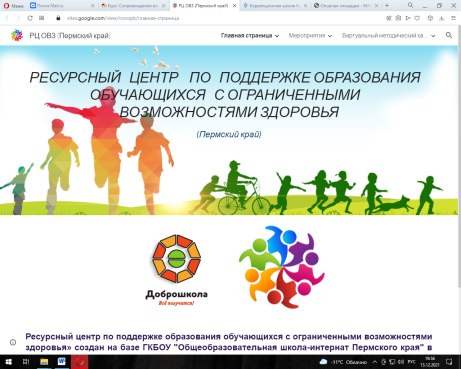 МАОУ «Школа № 7» г. Березникиhttps://www.sites.google.com/site/associaciakorrekcion/главная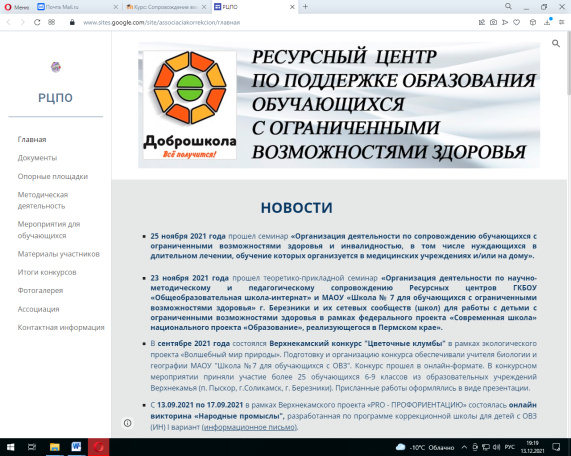 МАОУ «СОШ № 132» г. Пермиhttp://school132.perm.ru/zabotlivaja_shkola/resursnyj_centr/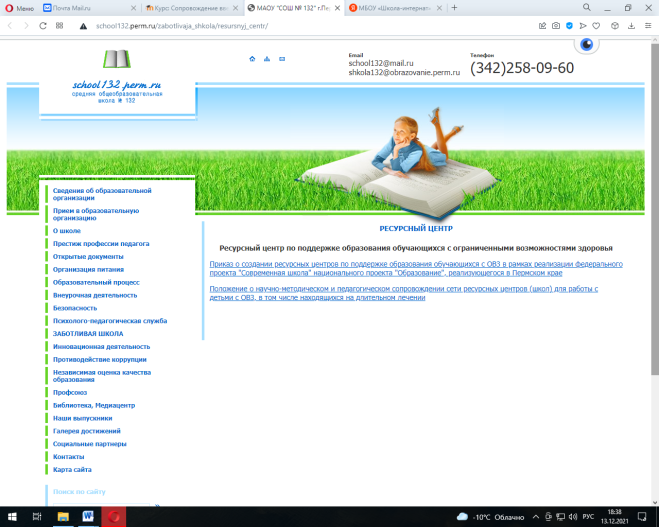 Информация о цикле теоретико-прикладных семинарах представлена:- сайт «Сетевое сообщество педагогов Пермского края» во вкладке «Дети с ОВЗ» http://educomm.iro.perm.ru/ - сайт ГАУ ДПО «ИРО ПК» http://iro.perm.ru/ - официальная страница VK «Управление образования администрации  Чернушинского ГО»            На вопросы по организации мероприятия, содержания семинаров и проведения ответят сотрудники и специалисты отдела воспитания и социализации ГАУ ДПО «ИРО ПК» по тлф: 8(342)2368775- Фадеев Сергей Борисович, к.п.н. вед. научный сотрудник отдела воспитания и социализации ГАУ ДПО «ИРО ПК», доцент кафедры дошкольной педагогики ФБОУ ПГГПУ- Перетягина Арина Геннадьевна, старший научный сотрудник отдела воспитания и социализации ГАУ ДПО «ИРО ПК», - Еркина Оксана Владимировна, научный сотрудник отдела воспитания и социализации ГАУ ДПО «ИРО ПК»- Дремин Андрей Юрьевич, главный специалист отдела воспитания и социализации ГАУ ДПО «ИРО ПК»Дата проведенияМесто Целевая аудиторияКоличество участников13.05.2022 г.Управление  образования Кудымкарского МОРуководители, заместители руководителей, методисты,  педагоги, председатели  психолого-педагогического консилиумов дошкольных  образовательных  организаций  и  школ, учреждений системы среднего  профессионального  и  дополнительного  образования, специалисты управлений образования  Кудымкарского, Косинского, Гайнского МО52 человека08.06.2022 г.МБОУ «СОШ № 3», г. Оса ул. Мира,10руководители, заместители руководителей, методисты,  педагоги, председатели  психолого-педагогического консилиумов дошкольных  образовательных  организаций  и  школ, учреждений системы среднего  профессионального  и  дополнительного  образования, специалисты управления образования Осинского ГО53 человека  10.06.2022 г.МБОУ «Юрлинская СОШ им. Барышева», ул. Пионерская,5руководители, заместители руководителей, методисты,  педагоги, председатели  психолого-педагогического консилиумов дошкольных  образовательных  организаций  и  школ, учреждений системы среднего  профессионального  и  дополнительного  образования, специалисты управлений образования Юрлинского, Юсьвинского, Кочевского МО34 человека14.06.2022 г.Управление образования администрации Карагайского МОруководители, заместители руководителей, методисты,  педагоги, председатели  психолого-педагогического консилиумов дошкольных  образовательных  организаций  и  школ, учреждений системы среднего  профессионального  и  дополнительного  образования, специалиты управлений образования Карагайского МО, Верещагинского ГО39 человек17.06.2022 г.МАОУ «Чердынская средняя общеобразовательная школа им. А.И. Спирина», г. Чердынь ул. Прокопьевская, 83Руководители, заместители руководителей, методисты,  педагоги, председатели  психолого-педагогического консилиумов дошкольных  образовательных  организаций  и  школ, учреждений системы среднего  профессионального  и  дополнительного  образования, специалисты управлений образования Чердынского, Красновишерского ГО40 человек23.06.2022 г.г. Чернушка МАОУ «Гимназия», ул. Красноармейская, 96руководители, заместители руководителей, методисты,  педагоги, председатели  психолого-педагогического консилиумов дошкольных  образовательных  организаций  и  школ, учреждений системы среднего  профессионального  и  дополнительного  образования, специалисты управлений образования Чернушинского ГО, Бардымского МО54 человека27.06.2022 г.пгт Суксун, МАОУ «Суксунская средняя общеобразовательная школа № 2», ул. Большевистская, 16руководители, заместители руководителей, методисты,  педагоги, председатели  психолого-педагогического консилиумов дошкольных  образовательных  организаций  и  школ, учреждений системы среднего  профессионального  и  дополнительного  образования, специалисты управления образования Суксунского ГО37 человекВсего муниципальных управлений14 МУ (ГО)Всего участников309 человек